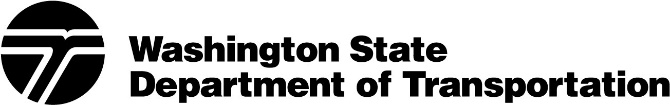 Part 1 - Agency InformationList the contact information for questions about the project(s) in this application:Organization Name: Type of Organization: Name of Applicant: Applicant’s Working Title: Email: Does the Organization have experience or an understanding of delivering projects or programs through WSDOT Local Programs?	  Yes	  NoPart 2 – Project InformationType of solution-oriented response for non-moving violations. Check all that apply. Helmet Voucher Fee Offsets Fix-it Tickets  Repair Vouchers Other Civilian InterventionDetailed description of proposed solution-oriented program:(Please attach additional relevant information on a separate sheet for consideration).Does the proposed project incorporate equity-specific data or related safety risk factors (please explain): Part 3 – Financial InformationAmount requested from Civilian Intervention Program: Detailed Cost estimate (list items seeking reimbursement for):Proposed spending schedule: Americans with Disabilities Act (ADA) Information This material can be made available in an alternate format by emailing the Office of Equity and Civil Rights at wsdotada@wsdot.wa.gov or by calling toll free, 855-362-4ADA(4232). Persons who are deaf or hard of hearing may make a request by calling the Washington State Relay at 711. Title VI Notice to Public It is the Washington State Department of Transportation’s (WSDOT) policy to assure that no person shall, on the grounds of race, color, national origin, as provided by Title VI of the Civil Rights Act of 1964, be excluded from participation in, be denied the benefits of, or be otherwise discriminated against under any of its programs and activities. Any person who believes his/her Title VI protection has been violated, may file a complaint with WSDOT’s Office of Equity and Civil Rights (OECR). For additional information regarding Title VI complaint procedures and/or information regarding our non-discrimination obligations, please contact OECR’s Title VI Coordinator at (360) 705-7090.April – June 2024$ July – September 2024$ October – December 2024$ January – March 2025$ April – June 2025$ Signature of Applicant:Date:Print: Title: